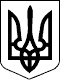 90 СЕСІЯ  ЩАСЛИВЦЕВСЬКОЇ СІЛЬСЬКОЇ РАДИ7 СКЛИКАННЯРІШЕННЯ23.04.2019 р.                                          №1592с. ЩасливцевеПро затвердження проекту землеустрою щодо відведення земельної ділянки в орендуРозглянувши клопотання АКЦІОНЕРНОГО ТОВАРИСТВА "ХЕРСОНОБЛЕНЕРГО" (ідентифікаційний код юридичної особи - ***), про затвердження проекту землеустрою щодо відведення земельної ділянки в оренду і скасування раніше прийнятого рішення, та надані документи, керуючись ст.ст. 12, 123, 124, 186 Земельного кодексу України, ст.26 Закону України "Про місцеве самоврядування в Україні" сесія сільської радиВИРІШИЛА:1. Скасувати рішення 88 сесії Щасливцевської сільської ради 7 скликання №1528 від 22.03.2019 р. "Про затвердження проекту землеустрою щодо відведення земельної ділянки в оренду".2. Затвердити АКЦІОНЕРНОГО ТОВАРИСТВА "ХЕРСОНОБЛЕНЕРГО" (ідентифікаційний код юридичної особи - ***), проект землеустрою щодо відведення земельної ділянки (кадастровий номер 6522186500:04:001:1354) в оренду строком на один рік, загальною площею 0,0370 га (КВЦПЗ - 18.00) розташованої в с. Щасливцеве Генічеського району Херсонської області, для будівництва додаткової опори №21-а ПЛ-10 кВ Л-692 ЛЕП-10 кВ в створі опор №21 та 22 на КЛ 10 кВ відпайка на КТП №799 ПС-35/10 кВ "Счастливцево", згідно договору про приєднання №1093390/64158 від 23.01.1018 р., укладеного з Бургановим В.Р., із земель житлової та громадської забудови Щасливцевської сільської ради. 3. Передати АКЦІОНЕРНОМУ ТОВАРИСТВУ "ХЕРСОНОБЛЕНЕРГО" (ідентифікаційний код юридичної особи ***) земельну ділянку зазначену у пункті 1 цього рішення, в оренду строком на 1 (один) рік та встановити орендну плату у розмірі 3% від нормативної грошової оцінки земельної ділянки.4. Контроль за виконанням цього рішення покласти на Постійну комісію Щасливцевської сільської ради з питань регулювання земельних відносин та охорони навколишнього середовища.Сільський голова                                                                 В.О.Плохушко